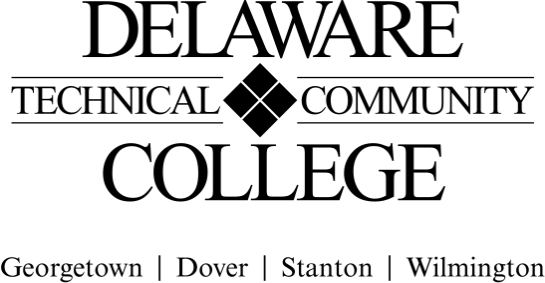 Course Evaluation Measures Menu Core Course Performance Objectives Describe principles of humane and safe handling, housing, and management of small animals. (CCC 4; PGC1)Describe and implement basic sanitation requirements for animal care facilities. (CCC 6; PGC 1, 2)Demonstrate basic nursing skills used in companion animal care facilities. (CCC 4; PGC 2)Discuss the basic principles of fluid therapy. (CCC 6; PGC 1)Adhere to the professional behavior and ethical conduct as outlined in the Veterinary Technician Code of Ethics. (CCC 1, 3, 4; PGC 3)Summative EvaluationsPlease note: All courses must have a minimum of four summative evaluation measures, and those measures should include a variety of evaluation methods (e.g., test, oral presentation, group project). Please list all summative evaluation measures.  In addition to these summative measures, a variety of formative exercises/quizzes/other assignments should be used to guide instruction and learning but only required to be included on the final course grade. For each measure, please include a scope of the assignment: for example, if requiring a research paper, include the range of required number of words and number and types of sources; for a test, include the types and number of questions; for a presentation, include the minimum and maximum time, and so on. FINAL COURSE GRADE(Calculated using the following weighted average)Course number:VET 221 Course title:Veterinary Nursing ICampus location(s):GeorgetownEffective semester:2022-51Evaluation Measures: Include each agreed upon measure and scope of that measure (see above).Which CCPO(s) does this evaluation measure? Summative Lecture Exams30% of final gradeWritten exams covering lecture material including; formal lecture, video demonstration, instruction demonstration, textbook and supplemental reading assignments. Topics include: Physical exams, history, cleaning and disinfecting, small animal nursing skills, nutrition, feeding and fluid calculations. Multiple choice, short answer, fill-in, matching, essay, and math calculations included.  1, 2, 3, 4Formative Assignments15% of Final GradeWritten and online assignments, Hills Veterinary Nutritional Advocate, Fear Free Certification and on the Floor at Dove critical care feeding assignment. 1, 2, 3, 4Summative Clinical Skills Assessment 30% of Final GradeStudents are assessed on required essential skills in small animal nursing, including; physical exams, bandaging, ear and eye, exams, testing and medicating, oral medication administration and injections. Assessed in Trajecsys.1, 2, 3, 4, 5Formative Weekly Lab Quizzes15% of Final Grade Weekly formative assessments and/or assignments to reinforce learning prior to exams and assess student knowledge and skill prior to hands-on clinical labs. 1, 2, 3, 4Summative Professional Lab Grade10% of Final GradeAssessment of professional behavior toinclude attendance, punctuality,preparedness, participation, safety, and attire regarding lab. Assessed using Trajecsys.5Evaluation MeasurePercentage of final gradeSummative: Lecture Exams30 %Formative: Assignments15%Summative: Clinical Skills Assessment 30 %Formative: Weekly Lab Quizzes15 %Summative: Professional Lab Grade10%TOTAL100%Submitted by (Collegewide Lead):Dr. Valerie QuillenDate6/1/2020☐ Approved by counterparts☐ Approved by counterpartsDateX Reviewed by Curriculum CommitteeX Reviewed by Curriculum CommitteeDate7/21/20